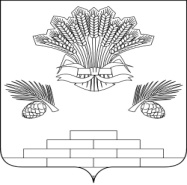 АДМИНИСТРАЦИЯ ЯШКИНСКОГО МУНИЦИПАЛЬНОГО РАЙОНАПОСТАНОВЛЕНИЕот «16» мая 2018г. № 253-ппгт ЯшкиноОб утверждении схемы расположения земельного участка на кадастровом плане территории	Рассмотрев заявление Общества с ограниченной ответственностью «Объединение технической инвентаризации, землеустройства и строительства» (ООО «ОТИЗиС»), руководствуясь Земельным Кодексом Российской Федерации, Федеральным законом от 25.10.2001 № 137-ФЗ «О введении в действие Земельного кодекса Российской Федерации», Федеральным Законом от 06.10.2003 № 131-ФЗ «Об общих принципах организации местного самоуправления в Российской Федерации», Федеральным законом от 24.07.2007 № 221-ФЗ «О государственном кадастре недвижимости», Уставом Яшкинского муниципального района, администрация Яшкинского муниципального района постановляет:1. Утвердить прилагаемую схему расположения земельного участка на кадастровом плане территории, площадью 3563 кв.м., расположенного по адресу: Кемеровская область, Яшкинский район, с. Колмогорово, ул. Ленинская, 12в, с  разрешенным использованием – «Хранение (складирование) пиломатериалов», категория земель – «Земли населённых пунктов», территориальная зона – «П 1 – зона производственно-коммунальных объектов V класса опасности».2. Контроль за исполнением настоящего постановления возложить на первого заместителя главы Яшкинского муниципального района А.Е.Дружинкина.	3. Настоящее постановление вступает в силу с момента подписания.	Глава Яшкинского	муниципального района                                                                 С.В. Фролов                                                              